АДМИНИСТРАЦИЯЗАКРЫТОГО АДМИНИСТРАТИВНО-ТЕРРИТОРИАЛЬНОГО ОБРАЗОВАНИЯ СОЛНЕЧНЫЙПОСТАНОВЛЕНИЕО МЕРАХ ПО ОКАЗАНИЮ СОДЕЙСТВИЯИЗБИРАТЕЛЬНЫМ КОМИССИЯМ ЗАТО СОЛНЕЧНЫЙ В РЕАЛИЗАЦИИ ИХ ПОЛНОМОЧИЙ ПРИ ПОДГОТОВКЕ И ПРОВЕДЕНИИ ВЫБОРОВ ДЕПУТАТОВ ГОСУДАРСТВЕННОЙ ДУМЫ ФЕДЕРАЛЬНОГО СОБРАНИЯ РОССИЙСКОЙ ФЕДЕРАЦИИСЕДЬМОГО СОЗЫВА, ДЕПУТАТОВ ЗАКОНОДАТЕЛЬНОГОСОБРАНИЯ ТВЕРСКОЙ ОБЛАСТИ ШЕСТОГО СОЗЫВА,ГУБЕРНАТОРА ТВЕРСКОЙ ОБЛАСТИ В ЗАТО СОЛНЕЧНЫЙВ соответствии с Федеральным законом от 12.06.2002 № 67-ФЗ «Об основных гарантиях избирательных прав и права на участие в референдуме граждан Российской Федерации», Федеральным законом от 22.02.2014 № 20-ФЗ «О выборах депутатов Государственной Думы Федерального Собрания Российской Федерации», постановлением Правительства Российской Федерации от 16.04.2016 № 315 «О мерах по оказанию содействия избирательным комиссиям в реализации их полномочий при подготовке и проведении выборов депутатов Государственной Думы Федерального Собрания Российской Федерации седьмого созыва», Избирательным кодексом Тверской области, распоряжением Правительства Тверской области от 01.07.2016 № 226-рп, в целях оказания содействия избирательным комиссиям в реализации их полномочий при подготовке и проведении выборов депутатов Государственной Думы Федерального Собрания Российской Федерации седьмого созыва, депутатов Законодательного Собрания Тверской области шестого созыва, Губернатора Тверской области, администрация ЗАТО СолнечныйПОСТАНОВЛЯЕТ:Образовать рабочую группу по оперативному решению вопросов, связанных с подготовкой и проведением выборов депутатов Государственной Думы Федерального Собрания Российской Федерации седьмого созыва, депутатов Законодательного Собрания Тверской области шестого созыва, Губернатора Тверской области в ЗАТО Солнечный (далее также – выборы).2. Утвердить состав рабочей группы по оперативному решению вопросов, связанных с подготовкой и проведением выборов (приложение 1).3. Утвердить план организационно-технических мероприятий по оказанию содействия избирательным комиссиям ЗАТО Солнечный в реализации их полномочий при подготовке и проведении выборов депутатов Государственной Думы Федерального Собрания Российской Федерации седьмого созыва, депутатов Законодательного Собрания Тверской области шестого созыва, Губернатора Тверской области в ЗАТО Солнечный (приложение 2).Заместителям Главы администрации ЗАТО Солнечный, руководителям отделов администрации, руководителям предприятий и учреждений ЗАТО Солнечный:Обеспечить принятие мер по организационно-техническому обеспечению подготовки и проведения выборов депутатов Государственной Думы Федерального Собрания Российской Федерации седьмого созыва, депутатов Законодательного Собрания Тверской области шестого созыва, Губернатора Тверской области в рамках полномочий, установленных  федеральными законами для  органов местного самоуправления.Развернуть среди населения разъяснительную работу в связи с подготовкой и проведением выборов. В своей деятельности ответственным лицам руководствоваться постановлением Центральной избирательной комиссии Российской Федерации от 20.06.2016 № 12/99-7  «О календарном плане мероприятий по подготовке и проведению выборов депутатов Государственной Думы Федерального Собрания Российской Федерации седьмого созыва», постановлениями избирательной комиссии Тверской области от 17.06.2016 № 4/48-6 «О Календарном плане основных мероприятий по подготовке и проведению выборов депутатов Законодательного Собрания Тверской области шестого созыва 18 сентября 2016 года», от 17.06.2016 № 4/47-6 «О Календарном плане основных мероприятий по подготовке и проведению выборов Губернатора Тверской области», в части, касающейся реализации полномочий органов местного самоуправления.Главному редактору газеты «Городомля на Селигере» (Кожемякин Ю.А.) обеспечивать публикацию официальных документов и разъяснительных материалов в средствах массовой информации о ходе подготовки к выборам депутатов Государственной Думы Федерального Собрания Российской Федерации седьмого созыва, депутатов Законодательного Собрания Тверской области шестого созыва, Губернатора Тверской области, разъясняющих избирательное законодательство и повышающих роль избирателей в выборных кампаниях.Руководителям МКУ Дом культуры ЗАТО Солнечный (Семячкова М.Е.), МКУ Библиотека ЗАТО Солнечный (А.Ю. Шако), осуществляя организационно-технические мероприятия по подготовке и проведению выборов, принять меры по созданию необходимых условий для эффективной работы избирательных комиссий и их материально-техническому  обеспечению, обратив особое внимание на обеспечение участковой избирательной комиссии необходимыми помещениями и оборудованием.МП ЖКХ ЗАТО Солнечный (А.А. Юрков) при проведении голосования вне помещения для голосования предоставлять соответствующим избирательным комиссиям транспортные средства с числом посадочных мест, необходимых для обеспечения равной возможности прибытия к месту голосования не менее чем двум членам избирательных комиссий с правом совещательного голоса, наблюдателям, выезжающим совместно с членами участковой избирательной комиссии с правом решающего голоса для проведения голосования.Рекомендовать ПП Солнечный (А.С. Кондратьева) совместно с отделом по делам  ГО и ЧС администрации ЗАТО Солнечный (Кожемякин Ю.А.) организовать охрану общественного порядка и общественной безопасности   в   период   подготовки   и   проведения   выборов депутатов Государственной Думы Федерального Собрания Российской Федерации седьмого созыва, депутатов Законодательного Собрания Тверской области шестого созыва, Губернатора Тверской области, в том числе охрану помещений избирательных комиссий, помещения для голосования, сопровождение и охрану транспортных средств, перевозящих избирательные документы, пожарную безопасность помещений избирательных комиссий и помещения для голосования.Рекомендовать ПП Солнечный (А.С. Кондратьева) принимать в установленном порядке меры по пресечению противоправной агитационной деятельности,  предотвращению    распространения   подложных   и   незаконных предвыборных     печатных,     аудиовизуальных и иных  агитационных материалов, незамедлительно информировать территориальную избирательную комиссию ЗАТО Солнечный о выявленных фактах и принятых мерах.Настоящее постановление подлежит опубликованию в газете «Городомля на Селигере» и размещению на сайте администрации ЗАТО Солнечный.Настоящее Постановление вступает в силу со дня его подписания.         Врио главы администрации                 ЗАТО Солнечный                                                                                М.А. РузьяноваПриложение 1 к ПостановлениюАдминистрации ЗАТО Солнечныйот  28.07.2016 г. г.  № 98 Состав рабочей группы по оперативному решению вопросов, связанных с подготовкой и проведением выборов депутатов Государственной Думы Федерального Собрания Российской Федерации седьмого созыва, депутатов Законодательного Собрания Тверской области шестого созыва, Губернатора Тверской области в ЗАТО Солнечный	В.А. Петров, глава администрации ЗАТО Солнечный, руководитель рабочей группы	Е.А. Гаголина, Глава ЗАТО Солнечный            М.Е. Семячкова, директор МКУ Дом культуры ЗАТО СолнечныйА.А. Юрков, директор МП ЖКХ ЗАТО Солнечный            А.Ю. Шако, заведующая МКУ Библиотека ЗАТО Солнечный            Ю.А. Кожемякин, главный редактор газеты «Городомля на Селигере»Т.В. Хлебородова, заместитель главы администрации ЗАТО Солнечный по социальным вопросамС.В. Аренсватова, председатель ТИК ЗАТО СолнечныйА.С. Кондратьева, начальник ПП СолнечныйД.Г. Приятелев, начальник СПЧ № 1 Специального отдела № 18 ФГКУ «Специальное Управление ФПС № 3 МЧС России»Приложение 2 к ПостановлениюАдминистрации ЗАТО Солнечныйот 28.07.2016 г. г.  № 98 Планорганизационно-технических мероприятий по оказаниюсодействия избирательным комиссиям ЗАТО Солнечный в реализации их полномочий при подготовке и проведении выборов депутатов Государственной Думы Федерального Собрания Российской Федерации седьмого созыва, депутатов Законодательного Собрания Тверской области шестого созыва, Губернатора Тверской области в ЗАТО Солнечный28.07.2016ЗАТО Солнечный№    _98№ п/пНаименование мероприятияСрок исполненияОтветственные исполнители1234Раздел 1. В период подготовки выборовРаздел 1. В период подготовки выборовРаздел 1. В период подготовки выборовРаздел 1. В период подготовки выборов1Проведение плановых (в случае необходимости - внеплановых) заседаний и совещаний по оказанию содействия избирательным комиссиям в реализации их полномочий при подготовке и проведении выборов депутатов Государственной Думы Федерального Собрания Российской Федерации седьмого созыва, депутатов Законодательного Собрания Тверской области шестого созыва, Губернатора Тверской области в ЗАТО Солнечный (далее – Рабочая группа) август - октябрь 2016 годаГлава администрации ЗАТО Солнечный Петров В.А. 2Осуществление координации деятельности органов местного самоуправления, муниципальных предприятий и учреждений ЗАТО Солнечный по оказанию содействия избирательным комиссиям в организационно-техническом обеспечении избирательного процессаавгуст - октябрь 2016 годаГлава администрации ЗАТО Солнечный Петров В.А.3Оказание содействия избирательным комиссиям при осуществлении организационно-технических мероприятий по подготовке и проведению выборов, принятие мер по созданию необходимых условий для эффективной работы избирательных комиссий и их материально-техническому обеспечению: обеспечение избирательных комиссий электроэнергией, транспортом, связью, необходимыми помещениями и оборудованиемавгуст - октябрь 2016 годаЗаместители главы администрации ЗАТО Солнечный, отдел по делам ГО и ЧС, МП ЖКХ ЗАТО Солнечный, МКУ Дом культуры ЗАТО Солнечный, МКУ Библиотека ЗАТО Солнечный4Организация охраны общественного порядка и общественной безопасности в период подготовки и проведения выборов.Предоставление на безвозмездной основе охраны помещений избирательных комиссий, помещений для голосования и по запросам избирательных комиссий – избирательных документов при их перевозкеавгуст - октябрь 2016 годаПП Солнечный (по согласованию)5Обеспечение контроля за соблюдением пожарной безопасности в помещениях избирательных комиссий, помещениях для голосованияавгуст – октябрь 2016 годаОтдел по делам ГО и ЧС администрации ЗАТО, СПЧ № 1 Специального отдела № 18 ФГКУ «Специальное Управление ФПС № 3 МЧС России»  6Принятие неотложных мер по пресечению противоправной агитационной деятельности, предотвращению  распространения подложных и незаконных предвыборных агитационных материалов и их изъятию, установлению   распространителей указанных материалов, выявлению участников иной противоправной агитационной деятельности, а также своевременное информирование соответствующих избирательных комиссий о выявленных фактах и принятых мерах, своевременное направление материалов в судавгуст - октябрь 2016 годаПП Солнечный (по согласованию)7Принятие мер по пресечению экстремистской и иной противоправной агитационной деятельности, в том числе возбуждающей социальную, расовую, национальную, религиозную ненависть и вражду, а также своевременное информирование избирательных комиссий о выявленных фактах и принятых мерахавгуст - октябрь 2016 годаПП Солнечный (по согласованию)8Оказание избирательным комиссиям организационно-методической помощи по составлению и уточнению списков избирателей август - октябрь 2016 годаГлава администрации ЗАТО Солнечный В.А. Петров,МП ЖКХ ЗАТО Солнечный, отдел ЗАГС администрации ЗАТО Солнечный9Оказание содействия ТИК ЗАТО Солнечный в обеспечении публикации нормативных актов избирательных комиссий, а также предоставляемой избирательными комиссиями информации о ходе подготовки и проведения выборов, сроках и порядке совершения избирательных действий, кандидатах и политических партияхавгуст - октябрь 2016 годаГлавный редактор газеты «Городомля на Селигере» Кожемякин Ю.А.10Принятие мер по обеспечению бесперебойного функционирования сегмента сети связи общего пользования, предназначенного для оказания услуг связи в интересах избирательных комиссий, в том числе для функционирования Государственной автоматизированной системы Российской Федерации «Выборы»август -октябрь 2016 года	Отдел по делам ГО и ЧС администрации ЗАТО Солнечный11Принятие мер по обеспечению бесперебойного энергоснабжения помещений для голосования и избирательных комиссий август -октябрь 2016 годаОтдел по делам ГО и ЧС администрации ЗАТО Солнечный, МП ЖКХ ЗАТО Солнечный12Обеспечение выполнения требований к противопожарному состоянию помещений избирательных участков и принятия соответствующих мер в случае возникновения чрезвычайных ситуацийавгуст - октябрь 2016 годаСПЧ № 1 Специального отдела № 18 ФГКУ «Специальное управление ФПС № 3 МЧС России» (по согласованию)13Оказание содействия избирательным комиссиям ЗАТО Солнечный по вопросам готовности помещений для голосования, обеспечения их средствами связи, техническим оборудованием, транспортом и т.д.август - октябрь 2016 годаРабочая группаРаздел 2. В день голосования и в период установления итогов голосования (результатов выборов)Раздел 2. В день голосования и в период установления итогов голосования (результатов выборов)Раздел 2. В день голосования и в период установления итогов голосования (результатов выборов)Раздел 2. В день голосования и в период установления итогов голосования (результатов выборов)1Обеспечение устойчивой работы системы жизнеобеспечения социально значимых объектов, зданий жилого фонда и помещений голосования в период проведения выборовсентябрь 2016 годаМП ЖКХ ЗАТО Солнечный2Обеспечение охраны общественного порядка в день голосования и в период установления итогов голосования (результатов выборов), в том числе охраны помещений для голосования, их пожарной безопасности, технической укрепленности, сопровождение и охрана избирательных документов при их перевозкесентябрь 2016 годаПП Солнечный, СПЧ № 1 Специального отдела № 18 ФГКУ «Специальное управление ФПС № 3 МЧС России» (по согласованию), отдел по делам ГО и ЧС администрации3Проведение вблизи и на избирательных участках культурно-массовых и спортивно-зрелищных мероприятий в день голосованиясентябрь 2016 годаЗаместитель главы администрации ЗАТО Солнечный по социальным вопросам, МКУ Дом культуры ЗАТО Солнечный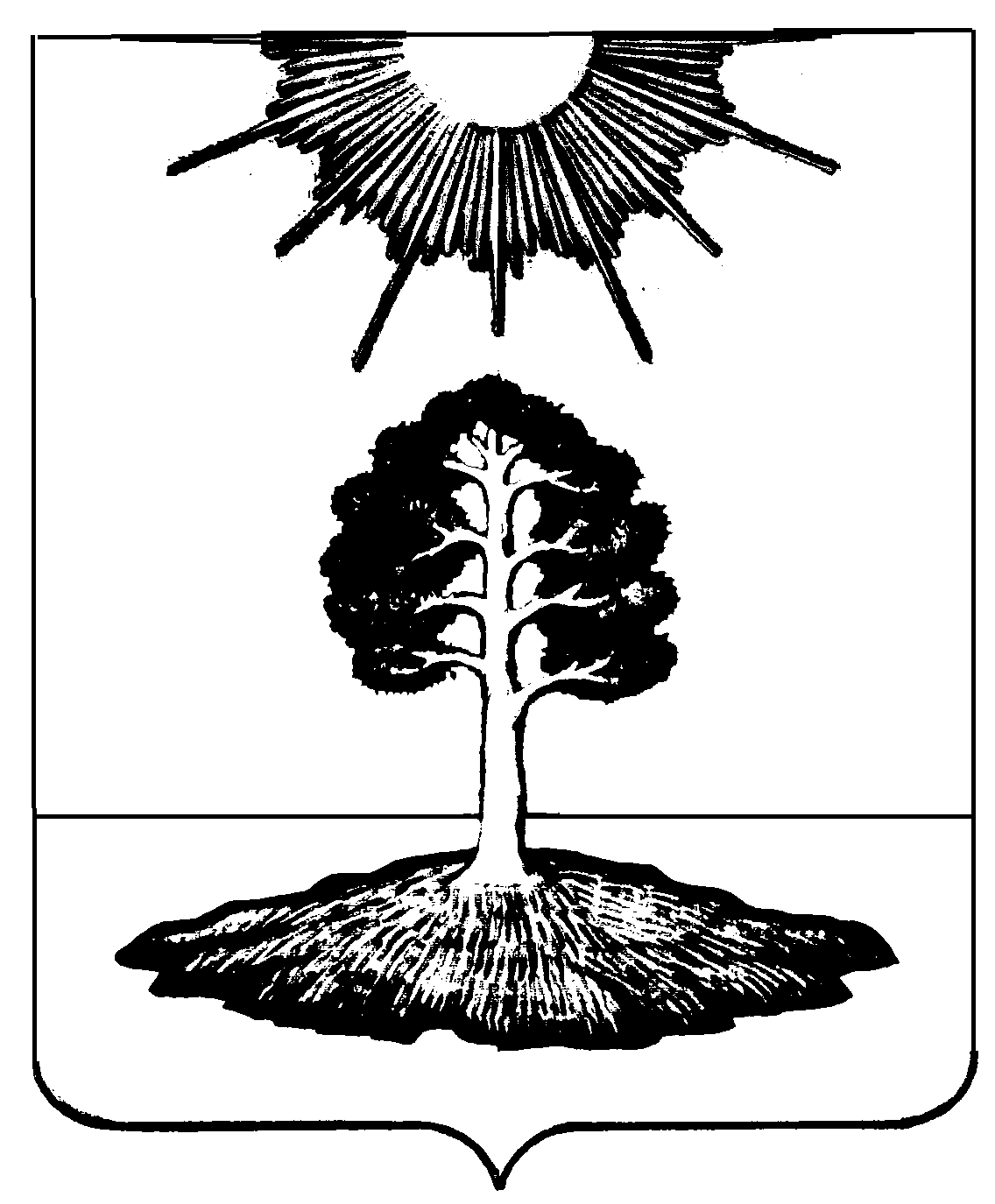 